"Карьерный марафон – 2024"29 марта 2024 года на базе Центра карьеры КубГУ завершилось мероприятие "Карьерный марафон – 2024". Более 250 студентов факультета педагогики, психологии и коммуникативистики приняли участие в этом событии. Участники прошли через различные локации и приняли участие в интенсивных мастер-классах, тренингах по личностному развитию и казус-конференции.Мероприятие было организовано для подготовки студентов к вызовам современного рынка труда. Они получили ценные знания, опыт и установили контакты с потенциальными работодателями."Карьерный марафон – 2024" стал важным шагом в профессиональном росте студентов университета, помогая им приобрести необходимые навыки для будущей карьеры. Мероприятие оставило свой след в сердцах и умах участников, готовых к новым вызовам на пути к успеху. 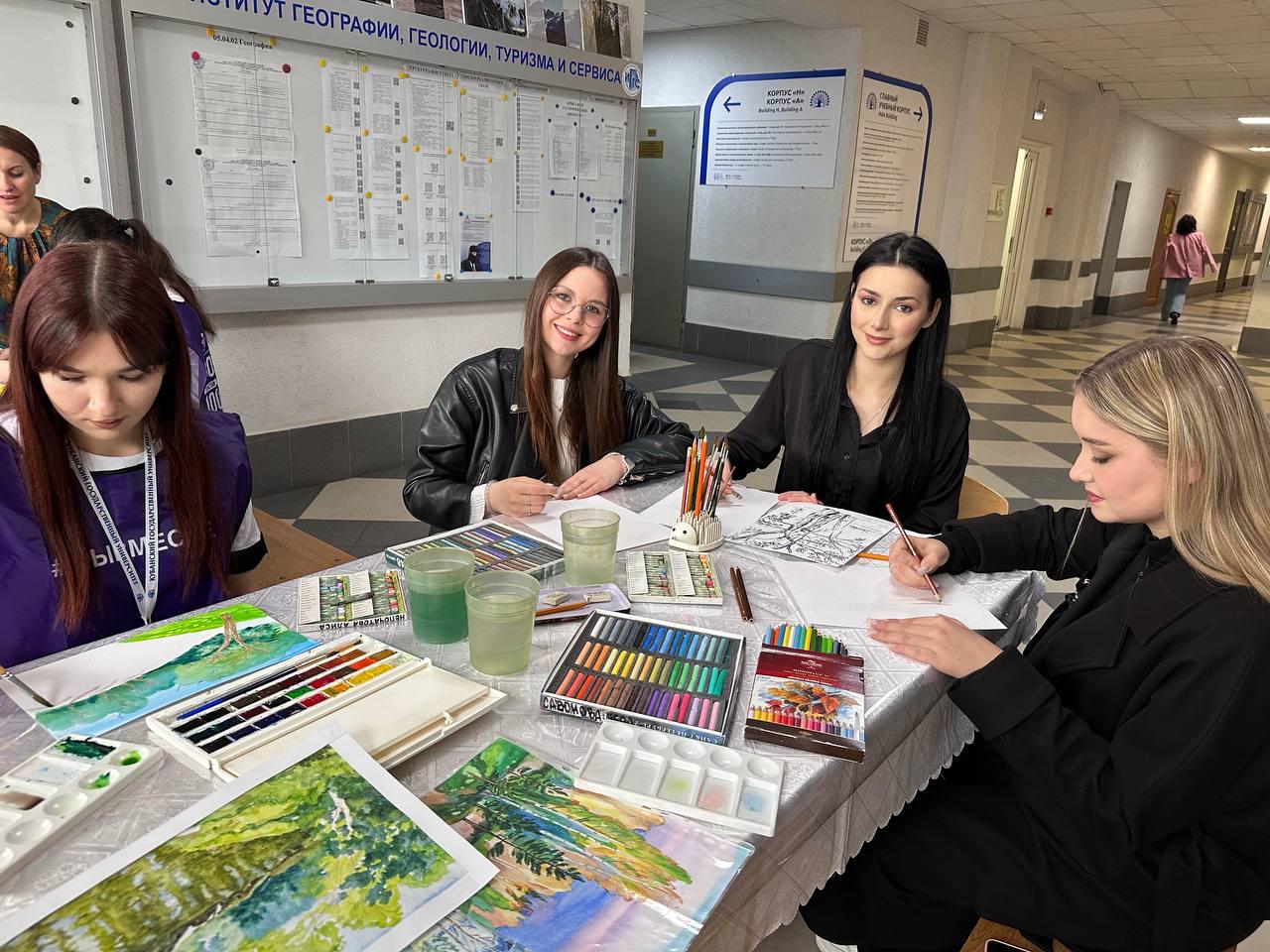 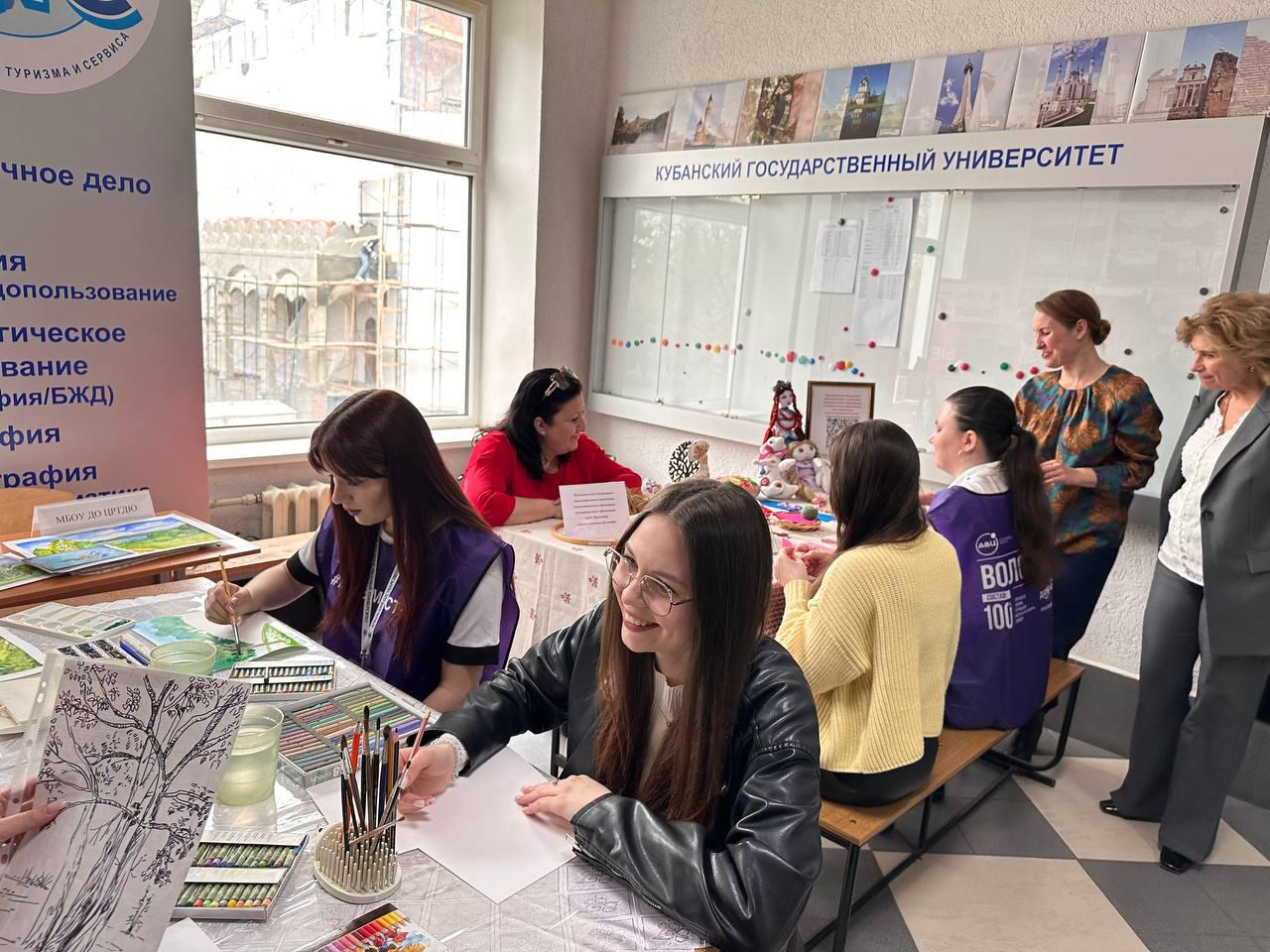 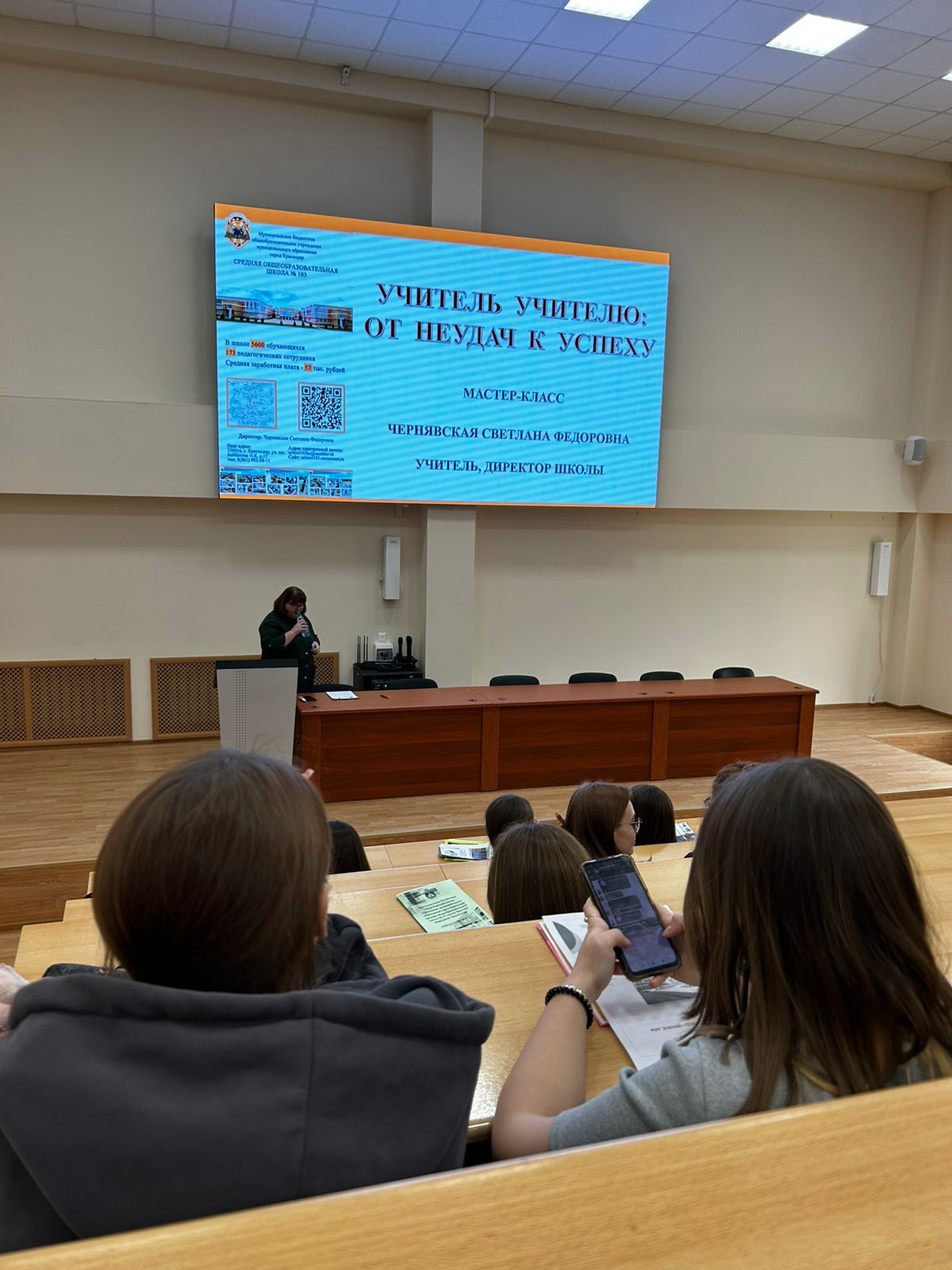 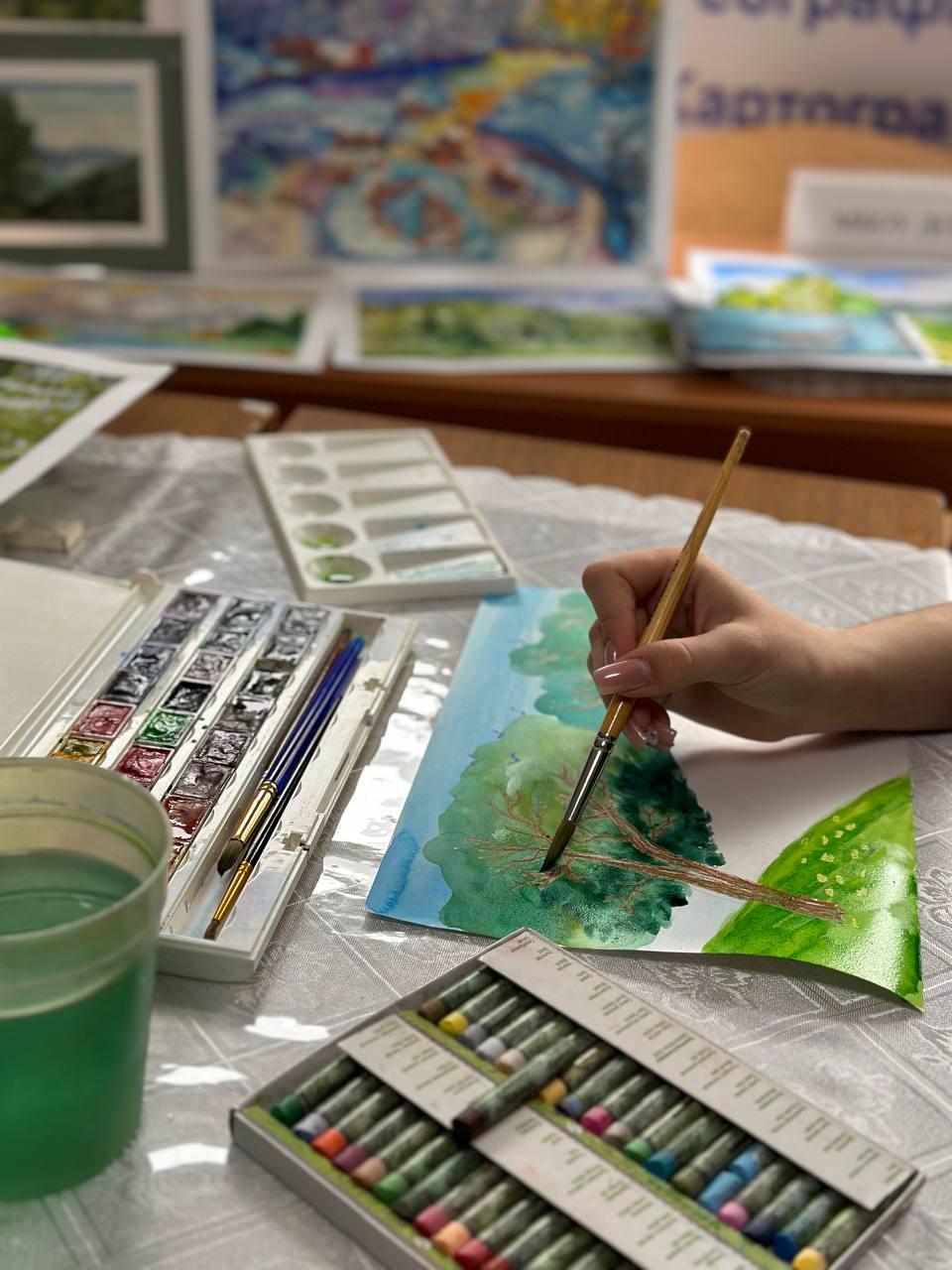 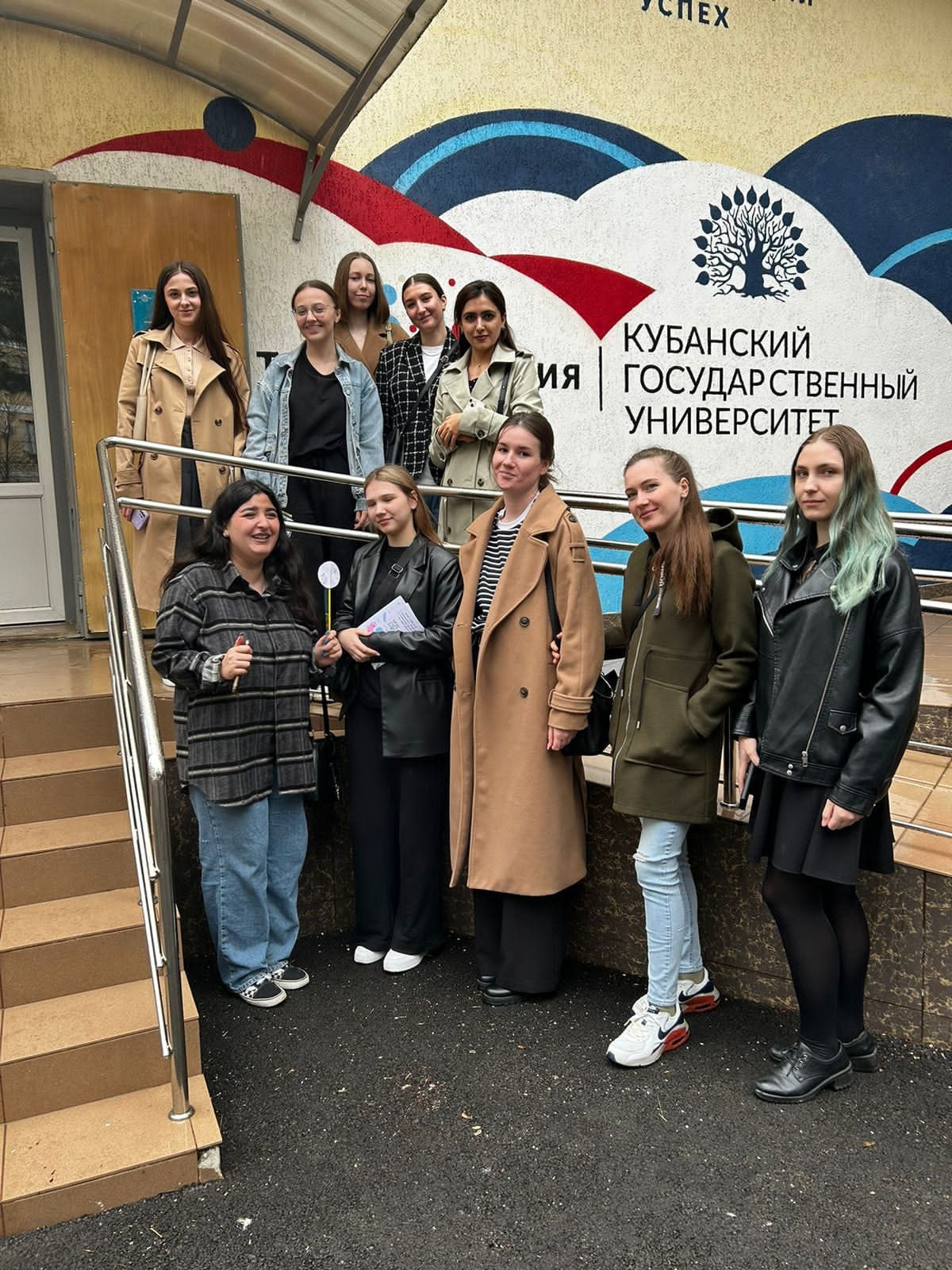 